MATEMATIKA21. 5. 2020Preveri svoje matematično znanje  in mi rešene naloge pošlji na mail.https://www.liveworksheets.com/rv592137ua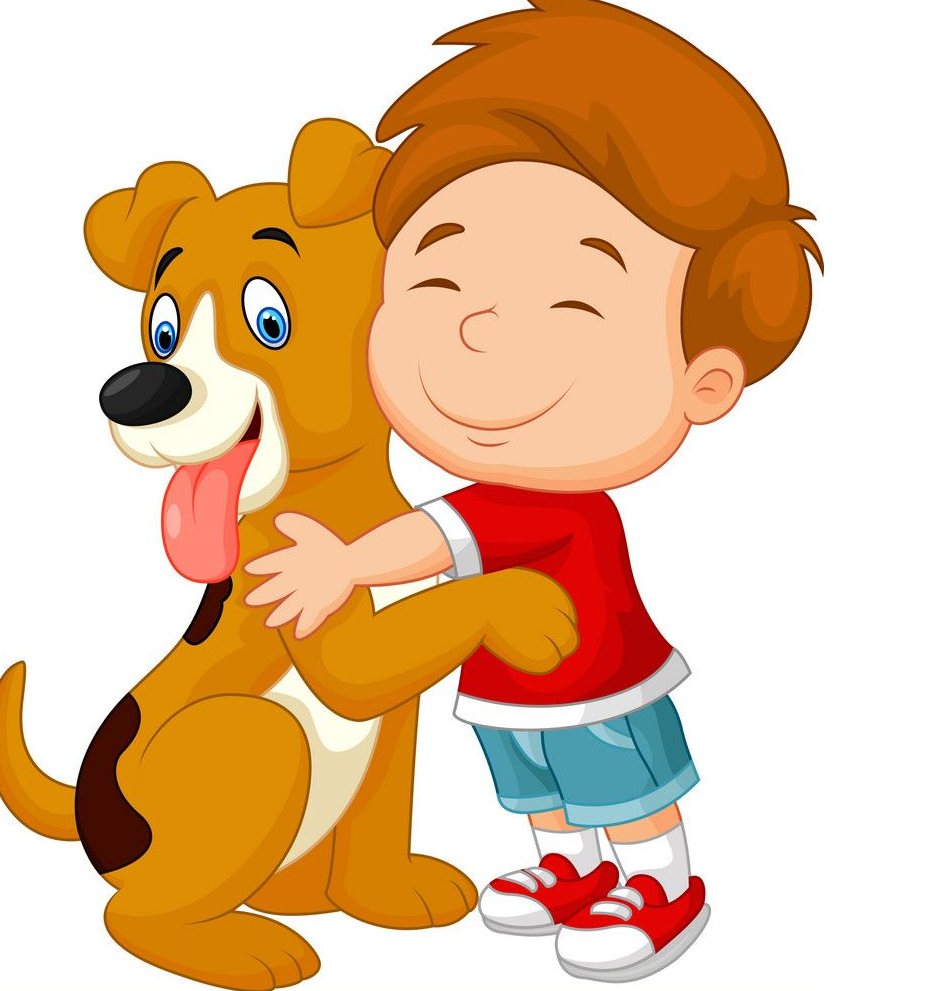 